光武社區活動花絮110.4.8.   今天光武社區動起來了喔…每星期四上午8:00-11:00陳鏇暐老師的健康促進運動帶領.長輩的初體驗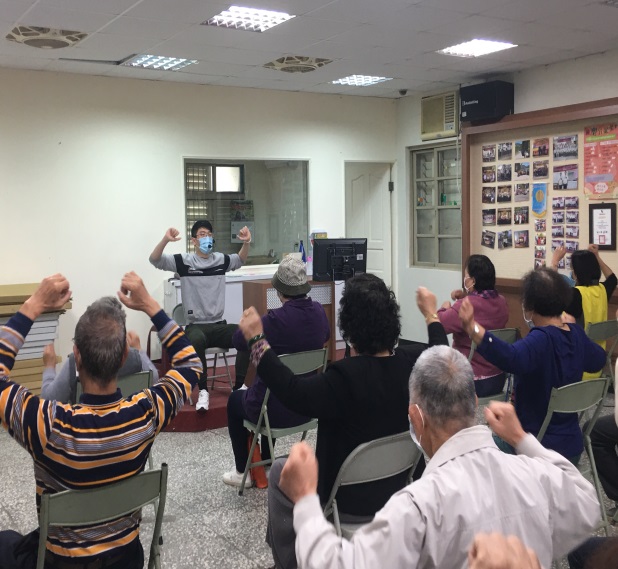 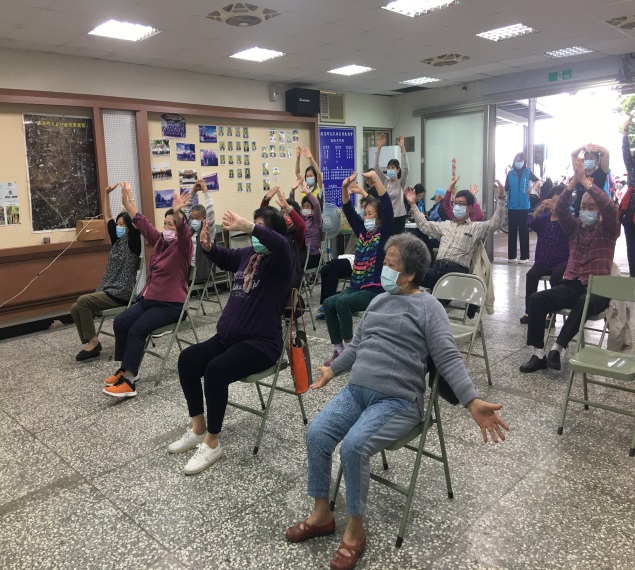 莊奕銘老師地彈彈唱唱…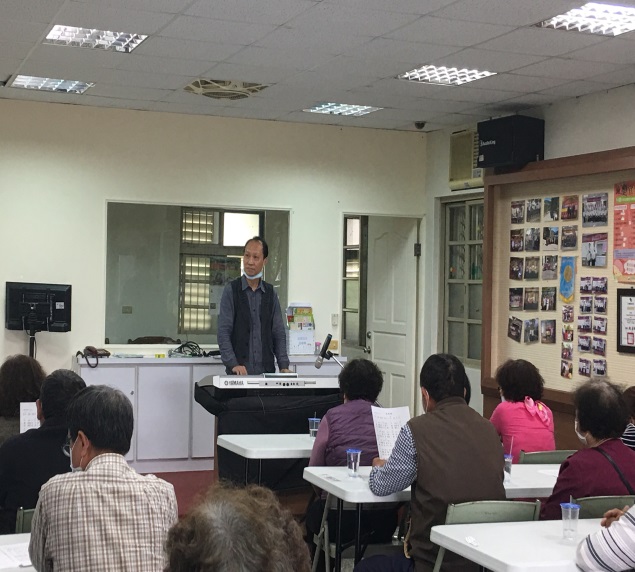 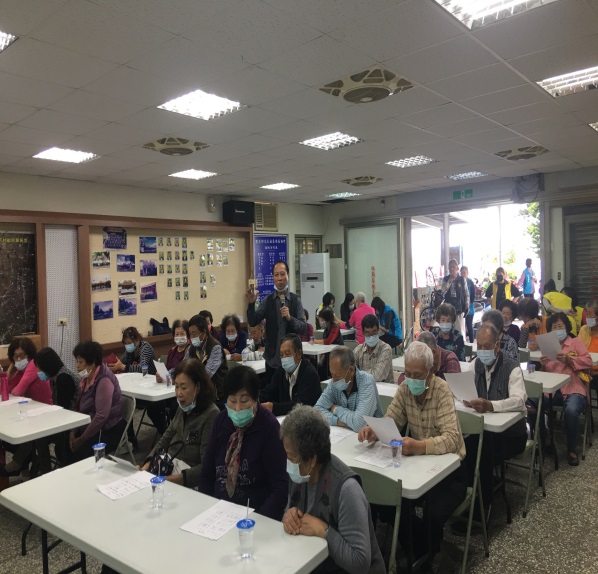 